Formation croisée
Guide du modérateur et du rapporteurTitre de l’événement
Date 
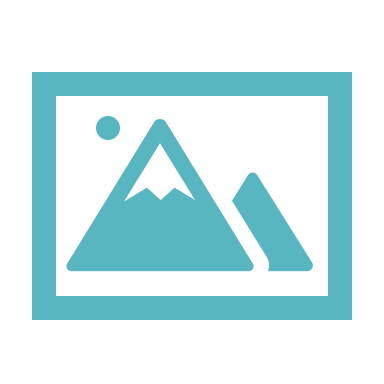 Ajouter un visuel pour illustrer votre activité. Il peut être intéressant de faire appel à des organisations qui œuvrent en art thérapie, comme Les Impatients par exemple, afin de soutenir leur mission dans la communauté.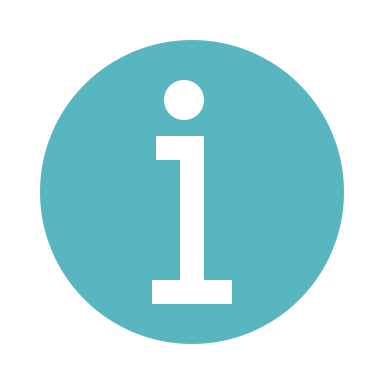 Ajouter les informations complémentaires, par exemple les coordonnées de votre organisation et celles de vos partenaires principaux, sites web, etc.Qu’est-ce que la formation croisée ? OptionnelÀ l’origine, la formation croisée (« cross-training ») est une approche utilisée pour améliorer le travail entre les membres d’une équipe, ou encore entre les partenaires de différentes équipes. Initié par des partenaires en santé mentale situés dans le sud-ouest de Montréal en 2002, le programme de formation croisée sur les troubles de santé mentale et dépendance propose des activités de formation et des stages d’observation interdisciplinaires et intersectoriels.Le but principal des activités est d’améliorer la continuité des soins pour les personnes à risque ou aux prises avec une double problématique de santé mentale et dépendance. Comme ces personnes doivent faire appel à des services provenant de réseaux distincts (santé mentale, dépendances, scolaire, prévention, vieillissement, sécurité publique, etc.), les formations croisées visent à faciliter les liens entre eux afin d’assurer une meilleure continuité des soins.En quoi consiste cette journée d’échanges?Cette activité de formation croisée a pour objectifs de :Mieux comprendre, par le partage d’expertise et de connaissances, les problématiques de (préciser) ou aux prises avec des problèmes de santé mentale et d’usage de (préciser) et les interventions basées sur des données probantes leur étant destinées.Mieux comprendre le rôle de chacun des partenaires des différents services offerts dans nos réseaux.La journée d’échanges à laquelle vous participez aujourd’hui est composée des activités suivantes :Conférences en plénière; Ateliers de discussion autour de vignettes de cas; Présentation de ressources;Synthèse de la journée et perspectives futures.Au nom de tous les partenaires impliqués dans la mise en place de cet événement, je vous souhaite d’excellents échanges.Signature de la personne responsable de l’événementQui sont les participants? Dans cette section, vous pouvez partager de l’information sur le profil des participants, notamment en indiquant de quels secteurs ils sont issus : Plus de 400 intervenants participent à cette journée en présentiel ou par visioconférence. Ils proviennent entre autres des secteurs de la santé mentale, des dépendances, de la santé publique, de l’éducation ainsi que des réseaux de la sécurité publique. On compte aussi, parmi les participants et les personnes impliquées dans l’organisation de la journée, des intervenants d’établissements du réseau de la santé ainsi que des milieux alternatifs, communautaires et universitaires.RemerciementsExemple de remerciements soulignant la contribution, financière et sous forme de services, de différents partenaires :Cette activité est offerte grâce au financement du ministère de la Santé et des Services Sociaux, de Santé Canada et de l’Institut universitaire sur les dépendances, en plus de la contribution des organismes qui soutiennent la participation de leurs intervenants. Un merci particulier à nos collaborateurs de l’Institut universitaire en santé mentale Douglas et du CIUSSS de-l’Ouest-de-l’Île-de-Montréal, de même qu’aux personnes qui ont généreusement accepté de participer à l’organisation de la journée à titre de conférenciers, de responsables d’atelier, de rapporteurs ainsi que ceux et celles qui se sont joints à l’équipe de recherche pour soutenir l’événement. Merci de votre précieuse collaboration!L’équipe de recherche tient également à remercier les partenaires et membres du comité de suivi du Programme de formation croisée :Ajouter la liste des membres du comité et de vos partenairesProgramme de la journéeDétailler le programme de la journée d’échanges.Déroulement des ateliers autour des vignettes de casListe des participantsQuestions durant la période de discussion?Appelez XXX -XXXXPour plus d’information, contactez: Nom personne #1 et ses coordonnéesNom personne #2 et ses coordonnéesExemple de vignetteMélanie est l’ainée d’une famille de deux filles. Elle grandit dans une famille aisée financièrement, mais ses parents sont souvent absents. Elle fait la majeure partie de ses études secondaires à l’étranger, revient au Canada pour le Cégep et repart ensuite seule voyager en Asie pendant un an. Elle trouve le retour difficile et se sent incomprise. Elle se lie d’amitié avec une jeune travailleuse du sexe qui l’initie à la scène de musique électronique à Montréal ainsi qu’à la consommation de MDMA (ecstasy). Anxieuse socialement, la MDMA lui permet d’être plus à l’aise avec les garçons et de faire de nouvelles rencontres, tout comme l’alcool et le cannabis qu’elle consomme de plus en plus. C’est dans ce contexte qu’elle tombe amoureuse d’un jeune homme qui l’initie à de l’héroïne fumée. Mais après plusieurs épisodes de violence, elle quitte ce partenaire. Devant l’insistance de ses parents et de sa sœur, elle fait un séjour dans un centre de traitement de la toxicomanie privé où elle rencontre le père de son enfant. Le nouveau couple quitte le centre avant d’avoir complété le programme. Deux ans après la naissance de leur fils Max, le père de l’enfant meurt d’une surdose. Mélanie se retrouve seule. Elle accorde beaucoup d’importance au bien-être de Max. Elle décide d’entreprendre un traitement de Suboxone qu’elle suit, sans consommer, durant 2 ans. Elle reçoit aussi le support de l’équipe enfance-famille du CLSC.Max a aujourd’hui 7 ans. Mélanie, quant à elle, a recommencé à fumer de l’héroïne pour composer avec le stress qu’elle vit au travail et dans son rôle de mère monoparentale. Elle ressent beaucoup de honte et craint que sa famille découvre qu’elle a rechuté. Mais suite à un récent rejet amoureux, Mélanie a de la difficulté à garder un contrôle sur sa consommation. Elle prend deux semaines de congé de son travail, durant lesquelles elle consomme beaucoup. Deux midis, elle oublie de préparer un lunch pour Max. Un autre jour, elle oublie d’aller le chercher. Lorsque qu’elle arrive finalement 1 heure après la fermeture, le personnel remarque qu’elle semble intoxiquée. Les professeurs et la direction se demandent s’ils devraient faire un signalement à la DPJ.Exemple de questionsLe cas de Mélanie est-il représentatif de la clientèle avec laquelle vous travaillez ?☐1   L’ensemble   ☐2   La majorité   ☐3   Une minorité   ☐4   AucunDans le cadre de votre pratique, de quelle manière pourriez-vous aborder la situation de Mélanie? Comment pourriez-vous intervenir auprès de cette dernière?Quels sont les services ou programmes existants qui pourraient être mis à profit pour aider Mélanie ou son entourage?Selon vous, qu’est-ce qui aurait pu être fait en amont pour prévenir la situation de crise dans laquelle se trouve Mélanie?Si vous étiez à la place de Mélanie, quels services souhaiteriez-vous qu’on vous propose?Dans un monde idéal, si vous pouviez améliorer l’offre de services en matière de problèmes concomitants, que proposeriez-vous?Prise de notesLe cas de Mélanie est-il représentatif de la clientèle avec laquelle vous travaillez?            ☐1   L’ensemble   ☐2   La majorité   ☐3   Une minorité   ☐4   Aucun__________________________________________________________________________________________________________________________________________________________________________________________________________________________________________________________________________________________________________________________________________________________________________________Dans le cadre de votre pratique, de quelle(s) manière(s) pourriez-vous aborder la situation de Mélanie? Comment pourriez-vous intervenir auprès de cette dernière?________________________________________________________________________________________________________________________________________________________________________________________________________________________________________________________________________________________________________________________________________________________________________________________________________________________________________________________________________________________________________________________________________________________________________________________________________________Quels sont les services ou programmes existants qui pourraient être mis à profit pour aider Mélanie ou son entourage?________________________________________________________________________________________________________________________________________________________________________________________________________________________________________________________________________________________________________________________________________________________________________________________________________________________________________________________________________________________________________________________________________________________________________________________________________________Selon vous, qu’est-ce qui aurait pu être fait en amont pour prévenir la situation de crise dans laquelle se trouve Mélanie?______________________________________________________________________________________________________________________________________________________________________________________________________________________________________________________________________________________________________________________________________________________________________________________________________________________________________________________________________________________________________________________________________Si vous étiez à la place de Mélanie, quels services souhaiteriez-vous qu’on vous propose?__________________________________________________________________________________________________________________________________________________________________________________________________________________________________________________________________________________________________________________________________________________________________________________________________________________________________________________________________________________________________________________________________________________________________________________________________________________________________________________________________________________________Dans un monde idéal, si vous aviez la possibilité d’améliorer l’offre de services, que proposeriez-vous?____________________________________________________________________________________________________________________________________________________________________________________________________________________________________________________________________________________________________________________________________________________________________________________________________________________________________________________________À proposCet outil a été développé par l’Équipe de recherche Michel Perreault, dans le cadre de son programme de formation croisée. Pour plus d’information sur ce document, veuillez consulter le site web de la formation croisée : www.formationcroisee.com Pour toute question, veuillez contacter Diana Milton : diana.milton@douglas.mcgill.caCoordonnéesÉquipe de recherche de Michel Perreault, Ph.D. • Institut universitaire en santé mentale Douglas • Centre intégré universitaire de santé et de services sociaux de l’Ouest-de-l’Île-de-Montréal • 6875, boul. Lasalle Montréal (Québec) H4H 1R3 •  Tél. : 514 761-6131 • Courriel : michel.perreault@douglas.mcgill.ca

Droits d'auteurCC BY-NC-SA: This license allows reusers to distribute, remix, adapt, and build upon the material in any medium or format for noncommercial purposes only, and only so long as attribution is given to the creator. If you remix, adapt, or build upon the material, you must license the modified material under identical terms.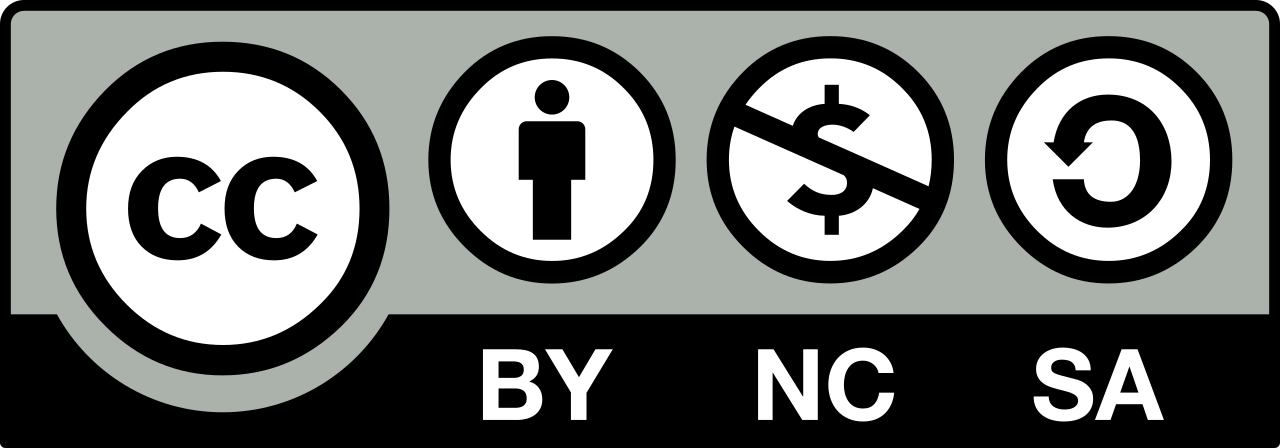 Crédits et mentionsCe guide a été produit grâce au soutien de Santé Canada, du ministère de la Santé et des Services sociaux, de l'Institut universitaire en santé mentale Douglas« Les vues exprimées ici de reflètent pas nécessairement celles de Santé Canada. »« Les vues exprimées ici de reflètent pas nécessairement du ministère de la Santé et des Services sociaux.»« Les vues exprimées ici de reflètent pas nécessairement du CIUSSS du Centre-Sud-de-l'Île-de-Montréal.»ModérateurRapporteur À (indiquer l’heure) : Se présente et présente le rapporteurRappelle l’objectif de l’atelier : mieux comprendre comment s’effectue l’intervention, en fonction des ressources, auprès d’une clientèle à risque ou aux prises avec des troubles de santé mentale et de dépendance.Prend les présencesAppelle au poste XXXX s’il manque des lunchs (dans les cas applicables)Propose un tour de table où chacun se présente et explique brièvement ses fonctionsInvite les participants à discuter de la ou des vignettes de casLit la ou les vignettes ou propose à un participant de le faireUtilise les questions proposées pour guider la discussion autour des vignettes choisiesS’efforce de donner l’opportunité à tous les participants de s’exprimerSitue la discussion dans l’objectif de la journée de formation, en sensibilisant les participants à la perspective des intervenants d’autres ressources ou réseaux, en leur permettant d’identifier des acteurs d’autres organismes avec lesquels ils pourraient être appelés à collaborerAu besoin, valide certains points par un tour de table Prend des notes brèves à partir des échanges qui ont lieu durant l’activité, dont les principaux points de convergence et de divergenceAu besoin, intervient pour rappeler au Modérateur que certains thèmes n’ont pas été abordés ou que certains participants ne se sont pas exprimés pour qu’il puisse relancer ces derniers avant la fin des échangesIntervient lorsqu’il n’y a pas suffisamment d’information pour alimenter un des points (dans sa prise de notes) et partage son point de vue de manière à relancer les échanges ou préciser les positions de chacunVérifie avec les participants que les conclusions reflètent bien les discussionsPrénomNom123456789101112131415